Publicado en Madrid el 21/03/2024 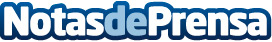 Los sistemas de calefacción más sostenibles según el estudio de Bosch Home ComfortSegún revela el estudio de Bosch Home Comfort, aproximadamente 1 de cada 10 hogares en España carece de un sistema de calefacción en la actualidad. Además, se observa un creciente interés de los hogares españoles en optar por sistemas de calefacción que utilizan energías renovablesDatos de contacto:HAVAS PRHAVAS PR91 456 90 90Nota de prensa publicada en: https://www.notasdeprensa.es/los-sistemas-de-calefaccion-mas-sostenibles Categorias: Nacional Madrid Andalucia Ecología Hogar Sostenibilidad Electrodomésticos http://www.notasdeprensa.es